      Kalisz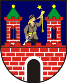        Powiat
       kaliski      Kalisz       Powiat
       kaliski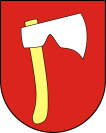 Krajenka     Powiat
   złotowskiKrajenka     Powiat
   złotowski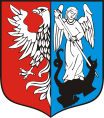 Budziejewko         Powiat
wągrowieckiBudziejewko                 Powiat
wągrowiecki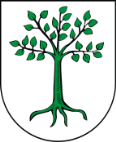 Kruszwica      Powiat
inowrocławskiKruszwica      Powiat
inowrocławski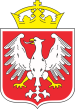 Gniezno    Powiat gnieźnieńskiGniezno    Powiat gnieźnieński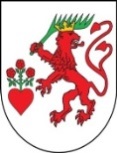 Mądre  Powiat
  średzkiMądre  Powiat
  średzki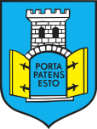 Gołańcz     Powiat wągrowieckiGołańcz     Powiat wągrowiecki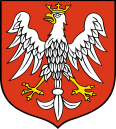 Pożegowo
(Mosina)   PowiatpoznańskiPożegowo
(Mosina)   Powiatpoznański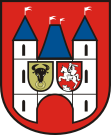 Gołuchów    Powiat
pleszewskiGołuchów   Powiat
pleszewski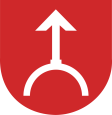 Nekla  PowiatwrzesińskiNekla  Powiatwrzesiński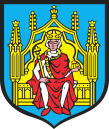   Grodzisk 
Wielkopolski        Powiat       grodziski  Grodzisk 
Wielkopolski        Powiat       grodziski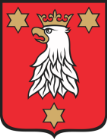 Ostrzeszów      Powiat ostrzeszowskiOstrzeszów      Powiat ostrzeszowski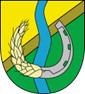 Gryżyna  Powiat
kościańskiGryżyna  Powiat
kościański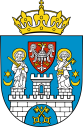 Poznań   PowiatpoznańskiPoznań   PowiatpoznańskiRydzyna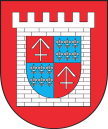    Powiat leszczyńskiRydzyna   Powiat leszczyńskiSzamotuły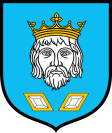     Powiat  szamotulskiSzamotuły    Powiat  szamotulski Konin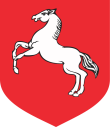    Powiat 
  koniński Konin   Powiat 
  koniński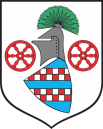 Tuczno   Powiat   wałeckiTuczno   Powiat   wałecki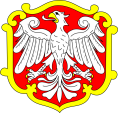 Koźmin    Powiat
krotoszyńskiKoźmin    Powiat
krotoszyński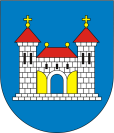 Wenecja   Powiat   żnińskiWenecja   Powiat   żniński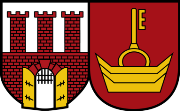 Kórnik    Powiat
 poznańskiKórnik    Powiat
 poznańskiŻninPowiatżnińskiŻninPowiatżniński 